※次ページとの両面印刷で枠線に沿って切り取ってください。採　用　試　験　会　場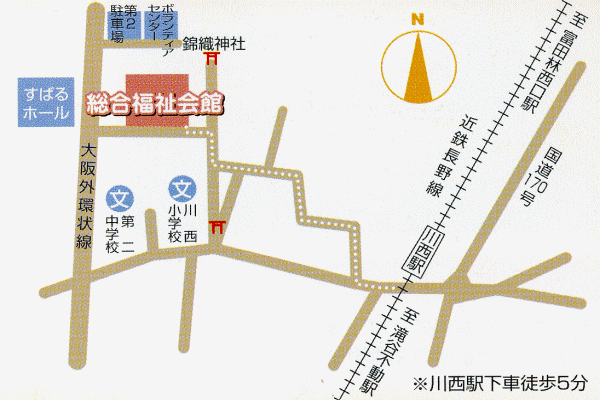 富田林市立総合福祉会館富田林市宮甲田町９－９試験会場への公共交通機関　■近鉄南大阪線　川西駅より　徒歩５分社会福祉法人　　富田林市社会福祉協議会職員採用試験受　験　票　　（※欄記入不要）　日　　時　　　令和６年１月２７日（土）　　　　　　　　午前１０時開始　場　　所　　　富田林市立総合福祉会館　　　　　　　　講座室１（裏面地図参照）